                  АДМИНИСТРАЦИЯ КАРГАСОКСКОГО РАЙОНА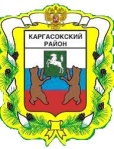 РАЙОННАЯ МЕЖВЕДОМСТВЕННАЯ КОМИССИЯ ПО ПРЕДУПРЕЖДЕНИЮ И ЛИКВИДАЦИИ ЧРЕЗВЫЧАЙНЫХ СИТУАЦИЙ И ОБЕСПЕЧЕНИЮ ПОЖАРНОЙ БЕЗОПАСНОСТИ__________________________________________________________________ПРОТОКОЛ  заседания комиссии по предупреждению и ликвидации чрезвычайных ситуаций и обеспечению пожарной безопасности Администрации Каргасокского района 17.06.2024      12.30   ул. Пушкина, д. 31, с. Каргасок, актовый зал                              № 5              ПРЕДСЕДАТЕЛЬСТВУЮЩИЙ НА ЗАСЕДАНИИ            Ащеулов Андрей Петрович – Глава Каргасокского района – председатель комиссии по предупреждению и ликвидации чрезвычайных ситуаций и обеспечению пожарной безопасности Герасимов Сергей Иванович – заместитель Главы Каргасокского района по общественной безопасности – начальник отдела общественной безопасности                                        заместитель председателя комиссии по предупреждению и ликвидации чрезвычайных ситуаций и обеспечению пожарной безопасности, Веклич Н.А. – главный специалист по гражданской обороне и чрезвычайным ситуациям Администрации Каргасокского района – секретарь комиссии, Барышев Д.Е. – глава Каргасокского сельского поселения, Коньшина О.В. - заместитель Главы Каргасокского района по экономике, Волков И.В. – заместитель 32 ПСЧ 4 ПСО ФПС ГПС ГУ МЧС России по Томской области,                     Винокуров С.С. – главный врач ОГБУЗ «Каргасокская РБ», Потапенко Е.В. – главный лесничий Каргасокского лесничества – филиала ОГКУ «Томсклес», Брагин Б.Н. – начальник ОНД и ПР по Каргасокскому району, Платонов С.Г. - руководитель северного инспекторского отделения ГИМС ГУ МЧС России по Томской области.  Повестка:1. О прекращении поисков предположительно утонувшего жителя п. Молодёжный. СЛУШАЛИ: Веклич Никита Александрович – главный специалист по ГО и ЧС отдела общественной безопасности Администрации Каргасокского района – учитывая, что поиски предположительно утонувшего жителя п. Молодёжный идут более месяца и результатов не дали. Предлагаю рассмотреть вопрос о прекращении поисков.           РЕШИЛИ:1. Принять к сведению информацию Веклича Н.А. 2. Считать продолжение поисков предположительно утонувшего жителя                                  п. Молодежный нецелесообразным. Голосовали «ЗА» - единогласно           Глава Каргасокского района –          председатель Комиссии                                                                               А.П. АщеуловСекретарь комиссии                                                                                       Н.А. Веклич 